いやだ調布市民の会「伝言板」８７６号（４／１）＝＝＝＝＝＝＝＝＝＝＝＝＝＝＝＝＝＝＝＝＝＝＝＝＝＝＝＝＝＝＝＝＝＝＝＝市民の願い実現を求めて２３０人 　晴天の下で 調布大集会　４月１日（土）１５：００から、調布駅前広場で開催した「市民の願い実現！調布大集会」は２３０人の市民が参加。今月行われる調布市議会議員選挙に向けて、「軍拡よりいのちと暮らしを！」「原発より再生可能エネルギーを！」「市民が主役の市政を！」とアピールしました。　岸田政権の「大軍拡・大増税」「原発推進」などの動きが加速した１月に、この暴走を食い止める行動を起こそうと呼びかけた「戦争はいやだ調布市民の会」に応えて、市民・各分野のみなさんが参集して実行委員会を結成。４月の市議選に向けて、悪政から市民を守る防波堤としての「調布市」をつくろうとアピールする行動を模索しました。実行委員会を重ね、コロナ禍のもとで「まちなかパレード」はムリでも、駅前で市民の願いをリレートークする企画をまとめ上げたものです。　詳細は後日報告しますが、今日は「速報」として、集会の模様を写真で紹介します。　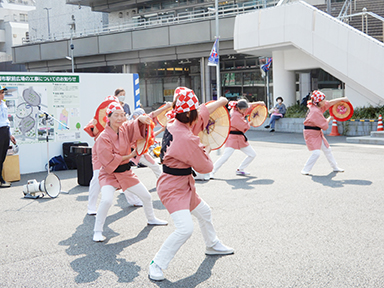 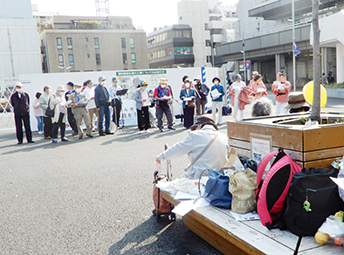 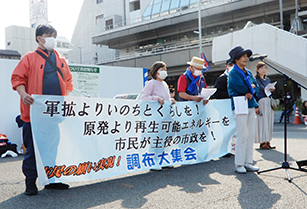 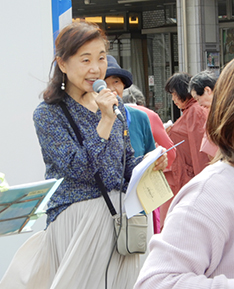 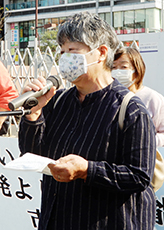 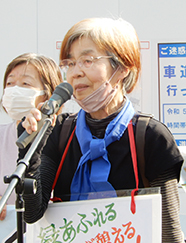 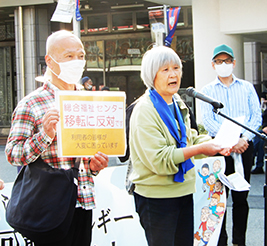 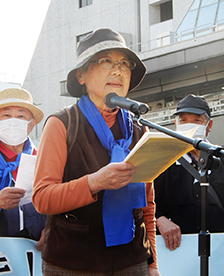 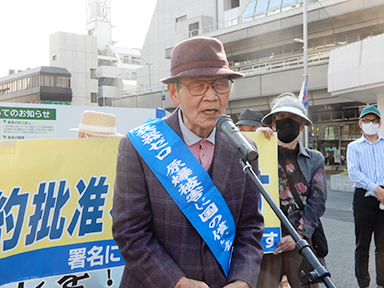 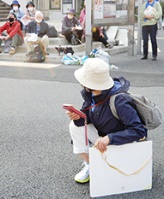 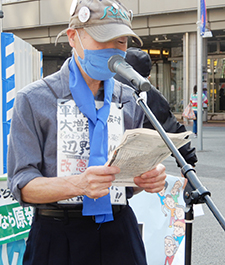 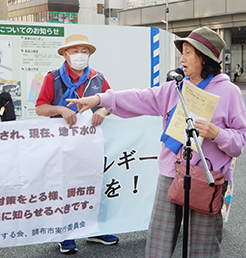 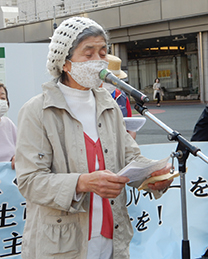 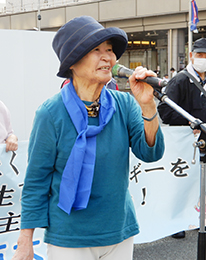 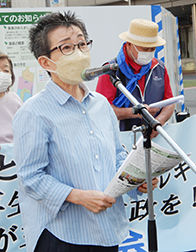 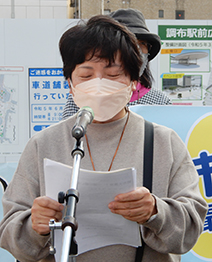 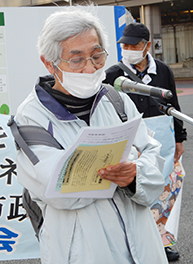 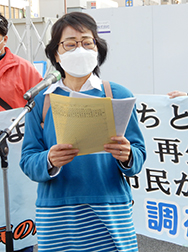 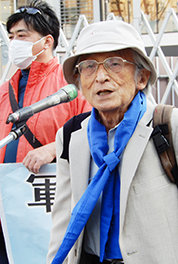 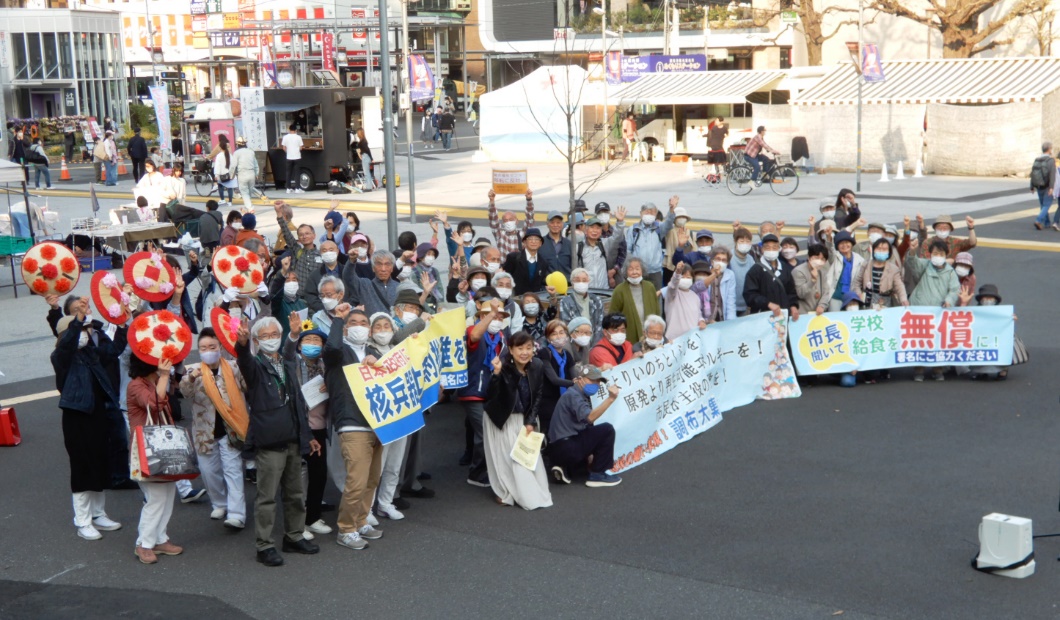 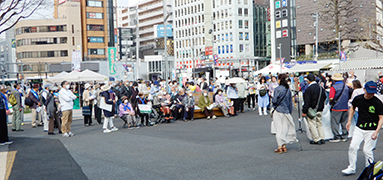 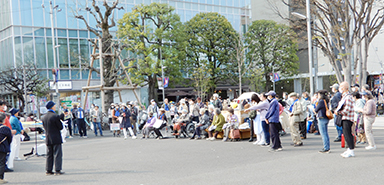 